TQCS INTERNATIONAL PTY LTD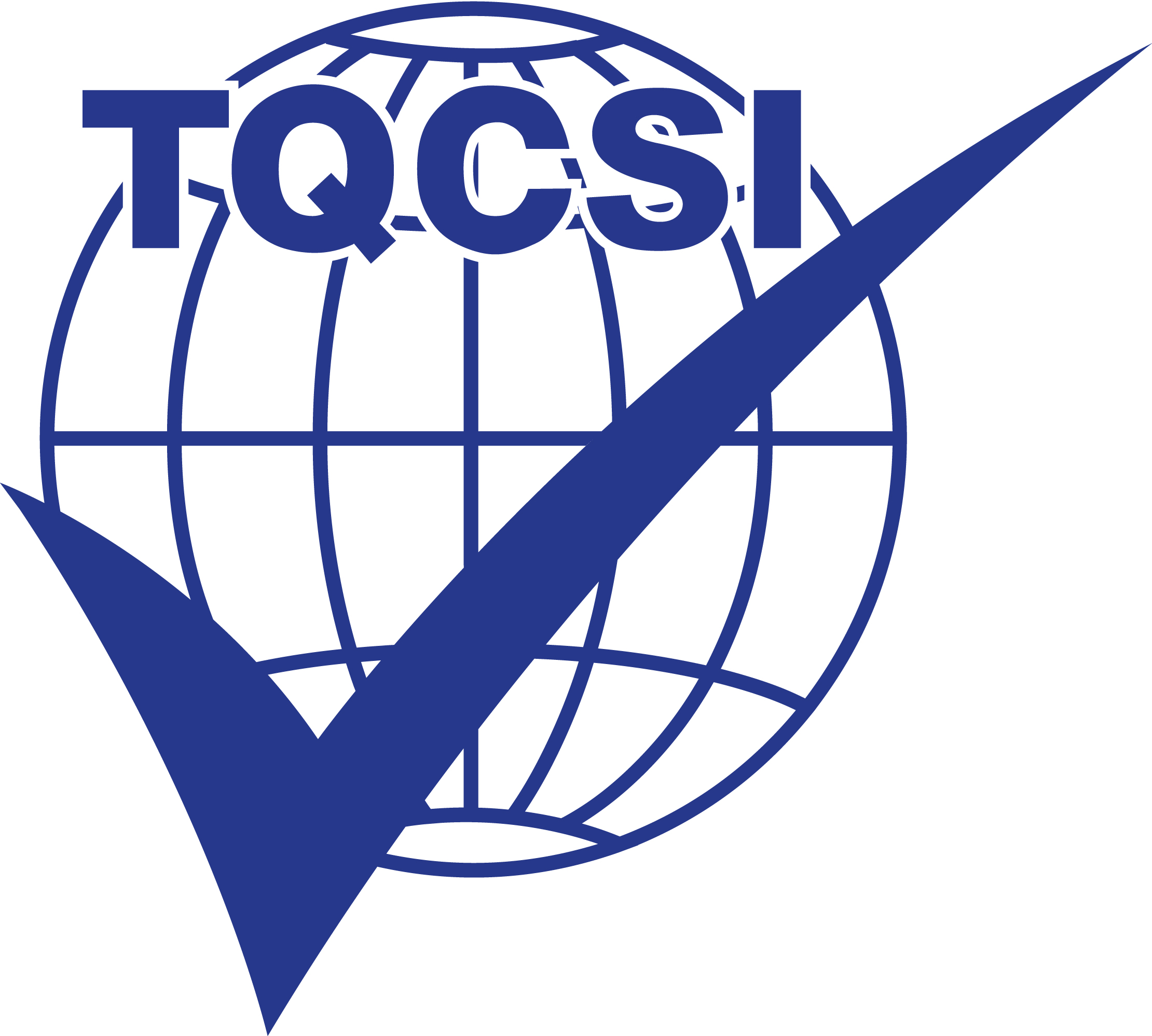 ABN 59 065 953 924ENQUIRY FORM COMPANY DETAILSCOMPANY DETAILSCOMPANY DETAILSCOMPANY DETAILSCOMPANY DETAILSCompany Name:Company Name:Trading Name:Trading Name:EIN:EIN:Website:Website:Postal Address:Postal Address:Site Address:Site Address:Telephone:Telephone:Primary Contact Name:Primary Contact Name:Job Title:Job Title:Email: Mobile:Accounts Department Email:Accounts Department Email:STANDARD(S) REQUIRED FOR CERTIFICATIONSTANDARD(S) REQUIRED FOR CERTIFICATIONSTANDARD(S) REQUIRED FOR CERTIFICATION   ISO 9001:2015    ISO 27001:2013  TQCSI QHSE Code   ISO 14001:2015   FSSC 22000 (V5)  TQCSI IS Code   ISO 45001:2018   ISO 22000:2018  TQCSI HR Code   ISO 55001:2014  TQCSI HACCP Code  TQCSI SBQM Code   Others:   Others:   Others:CONSULTANCYCONSULTANCYCONSULTANCYDid a consultancy assist with the development and implementation of the management system?Yes        If Yes:No  Name of consultancy: Name of consultant:INTEGRATED MANAGEMENT SYSTEMINTEGRATED MANAGEMENT SYSTEMIs the management system integrated for all Standards (ie same IMS management; common manual/instructions relevant to ISO Clauses 4, 5, 6, 9 & 10; integrated management review, internal auditing, objectives, approach to system processes, nonconformance reporting, corrective action, continual improvement and management support, including document control).Yes        No TRANSFER OF CERTIFICATIONTRANSFER OF CERTIFICATIONTRANSFER OF CERTIFICATIONTransferring from another Certification Body?  Yes      No                   If Yes, complete the following:Transferring from another Certification Body?  Yes      No                   If Yes, complete the following:Transferring from another Certification Body?  Yes      No                   If Yes, complete the following:Certification Body:Standard(s): Expiry Date: SITES FOR CERTIFICATE & NO. OF EMPLOYEES:    SITES FOR CERTIFICATE & NO. OF EMPLOYEES:    SITES FOR CERTIFICATE & NO. OF EMPLOYEES:    SITES FOR CERTIFICATE & NO. OF EMPLOYEES:    AddressFull TimePart Time / CasualTotal (full time employees) FTEHead Office (address if different to above): WORK OFF SITE:WORK OFF SITE:WORK OFF SITE:WORK OFF SITE:Does the Company conduct work off-site?  Yes      No                   If Yes, complete the following:Does the Company conduct work off-site?  Yes      No                   If Yes, complete the following:Does the Company conduct work off-site?  Yes      No                   If Yes, complete the following:Does the Company conduct work off-site?  Yes      No                   If Yes, complete the following:How many employees regularly work off-site:PROCESSES:    Describe the major processes/activities (eg design, fabrication, packaging, storage, distribution)The scope of registration covers: PRODUCTS OR SERVICES:	    Describe the types of products or servicesTECHNOLOGIES USED:MAJOR ACTIVITIES OUTSOURCED: